DMS & Finding Exact Trig ValuesPage 227: 19, 21, 27, 30, 41, 45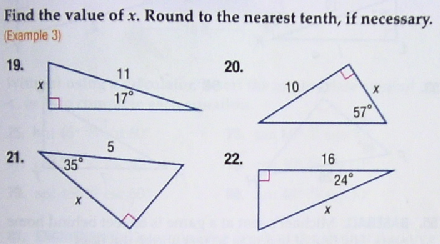 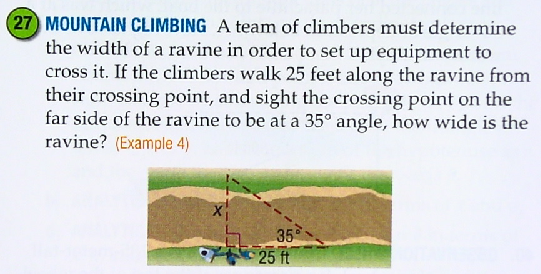 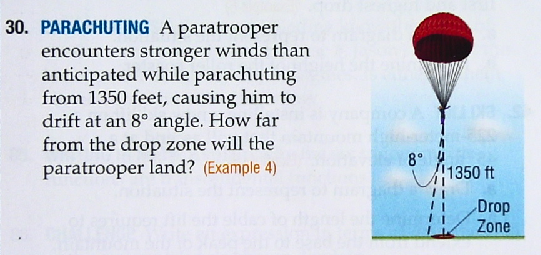 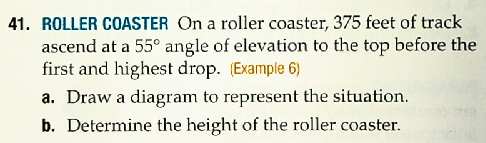 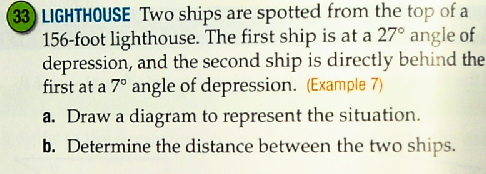 Page 238: 1, 3, 5, 7 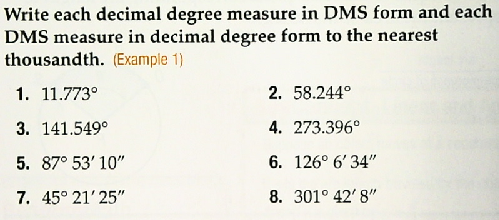 Page 251: 1, 3, 5, 33, 35, 37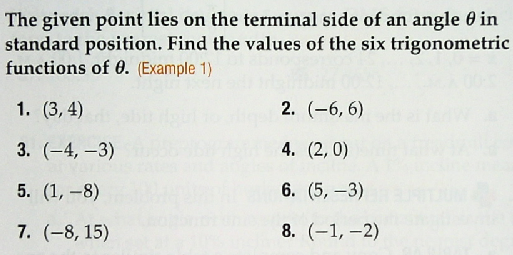 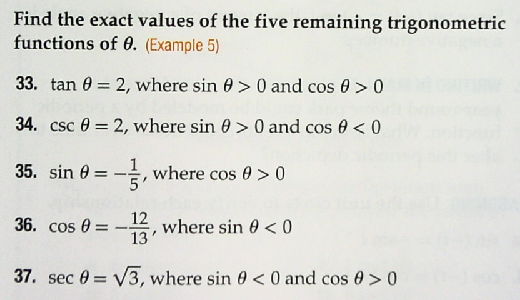 